 Муниципальнэ кIэзенэ общеобразовательнэ IуэхущIапIэ«Къэрэгъэш къуажэм и курыт общеобразовательнэ еджапIэ №2»Муниципальный къырал битеу билим биреу учреждения«Карагъач элни битеу билим бериучю экинчи орта школу»Муниципальное казенное общеобразовательное учреждение«Средняя общеобразовательная школа №2 с.Карагач»Прохладненского муниципального района КБРПРИКАЗ03.11.2020г.                                             с. Карагач                                       № - 153/3Об итогах проведения школьного этапа Всероссийской олимпиады школьников в 2020-2021 учебном году.В соответствии с Порядком проведения Всероссийской олимпиады школьников, утвержденным приказом Министерства образования и науки Российской Федерации от 18.11.2013 г. № 1252, письмом Министерства просвещения, науки и по делам молодежи КБР от 14.09.2020 г. №22-01-12/8635, во исполнение приказа МКУ «Управление образования местной администрации Прохладненского муниципального района КБР»  от 16.09.2020 г. №-333 «О проведении школьного этапа Всероссийской олимпиады школьников и республиканской олимпиады по кабардинскому языку и литературе в 2020-2021 учебном году на территории Прохладненского муниципального района», приказа МКОУ «СОШ №2 с. Карагач»  от 17.09.2020г №-121 «О проведении школьного этапа Всероссийской олимпиады школьников и республиканской олимпиады по кабардинскому языку и литературе в 2020-2021 учебном году в МКОУ «СОШ №2 с. Карагач» в период с 12.10.2020 г. по 30.10.2020 г. в МКОУ «СОШ №2 с. Карагач» был проведен школьный этап Всероссийской олимпиады школьников по предметам учебного плана. По итогам олимпиады П Р И К А З Ы В А Ю :Утвердить протоколы по предметам школьного этапа Всероссийской олимпиады школьников (Приложение 1).Утвердить рейтинг победителей и призеров школьного этапа Всероссийской олимпиады школьников (Приложение 2)Учителям предметникам:ознакомить обучающихся  с итогами школьного этапа Всероссийской олимпиады школьников;проанализировать итоги школьных олимпиад на заседании методических объединений;систематически  использовать в работе личностно-ориентированные технологии;составить план работы с победителями школьного этапа по подготовке к муниципальному этапу.Разместить настоящий приказ на сайте образовательного учреждения.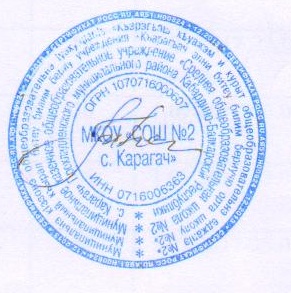 Контроль по исполнению данного приказа оставляю за собой.Директор МКОУ «СОШ №2 с.Карагач»                                      Т.Х.ЗаптиеваПриложение 2к приказу МКОУ «СОШ №2 с. Карагач»от 03.11.2020 г.РЕЙТИНГпризеров и победителей школьного этапа Всероссийской олимпиады школьниковв 2020-2021 учебном году в МКОУ «СОШ №2 с. Карагач»№ПредметКлассФИОРейтинг1Экология9Шхампижева Зарина ЗамирбиевнаПобедитель2Экология10Шалова Ариана АслановнаПобедитель3Экология11Шалова Саихат МусовнаПобедитель4География6Кумыков Эмир АстемировичПобедитель5География7Танова Алина ЗаурбиевнаПобедитель6Право9Шхампижева Зарина ЗамирбиевнаПобедитель7Право10Булатова Линара ХасеновнаПобедитель8Право11Ворокова Саманта ЗатмировнаПобедитель9Химия9Шхампижева Зарина ЗамирбиевнаПобедитель10Русский язык4Мисрокова Диана РустамовнаПобедитель11Русский язык5Цагова Ильяна БорисовнаПобедитель12Русский язык6Отарова Инара МуратовнаПобедитель13Русский язык10Булатова Линара ХасеновнаПобедитель14Русский язык11Ворокова Саманта ЗатмировнаПобедитель15Биология5Цагова Ильяна БорисовнаПобедитель16Биология6Шакануков Арсен АндзоровичПобедитель17Биология7Хемашева Алина АмуровнаПобедитель18Биология8Танова Диана АхмедовнаПобедитель19Биология9Пшукова Алина МусаевнаПобедитель20Биология9Шхампижева Зарина ЗамирбиевнаПобедитель2110Булатова Линара ХасеновнаПобедитель2211Ворокова Саманта ЗатмировнаПобедитель23Экономика9Шхампижева Зарина ЗамирбиевнаПобедитель24Экономика10Мисрокова Инесса ИсламовнаПобедитель25Экономика11Гудов Анзор АмировичПобедитель26Математика7Хемашева Алина АмуровнаПобедитель27Физика8Итова Роксана МусаевнаПобедитель28Физика10Булатова Линара ХасеновнаПобедитель29История6Шакануков Арсен АндзоровичПобедитель30История8Итова Роксана МусаевнаПобедитель31Литература5Гугов Астемир АртуровичПобедитель326Шакануков Арсен АндзоровичПобедитель3311Ворокова Саманта ЗатмировнаПобедитель34Обществознание7Танова Алина ЗаурбиевнаПобедитель35Обществознание8Итова Роксана МусаевнаПобедитель36Обществознание9Танова Милана АрсеновнаПобедитель37Обществознание10Бахова Амина РустамовнаПобедитель38Обществознание11Шалова Саихат МусовнаПобедитель39ОБЖ8Кумыков Беслан РуслановичПобедитель40ОБЖ9Пшукова Альбина ХабасовнаПобедитель41ОБЖ10Мисроков Салим АслановичПобедитель42ОБЖ11Шалов Ильяс АслановичПобедитель43Физическая культура6Вороков Инал ИбрагимовичПобедитель44Физическая культура6Отарова Камила РустамовнаПобедитель45Физическая культура7Бугов  Ислам  АслановичПобедитель46Физическая культура7Булатова Арина АндзоровнаПобедитель47Физическая культура8Кумыков Беслан РуслановичПобедитель48Физическая культура8Танова Сабина ЗаурбиевнаПобедитель49Физическая культура9Шакануков Мурат ЗауровичПобедитель50Физическая культура9Хуранова Алина ХасанбиевнаПобедитель51Физическая культура10Котепахов Сослан МуаедовичПобедитель52Физическая культура10Бахова Амина РустамовнаПобедитель53Физическая культура11Мисроков Кантемир ЗауровичПобедитель54Физическая культура11Ворокова Саманта ЗатмировнаПобедитель55Кабардинский язык и литература5Цагова Ильяна БорисовнаПобедитель56Кабардинский язык и литература7Танова Алина ЗаурбиевнаПобедитель57Кабардинский язык и литература8Танова Сабина ЗаурбиевнаПобедитель58Кабардинский язык и литература9Котепахова Ильяна МуаедовнаПобедитель59Кабардинский язык и литература10Мисрокова Инесса ИсламовнаПобедитель60Кабардинский язык и литература11Курдугов Идар СафудиновичПобедитель